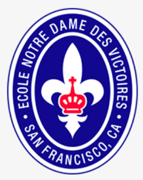 Ways to Support NDV!NDV participates in a number of programs that benefit the school through routine purchases.  The organizations below donate a percentage of sales credited to NDV to the NDVPA to support various student activities.Amazon SmileNDV benefits when you shop at Amazon.com by using the AmazonSmile program online https://smile.amazon.com or through the iPhone or Android app. 0.5% of your purchase price goes directly to the NDVPA. To add AmazonSmile to your phone’s app, please go to “Settings” in the main menu of the app (≡). Tap on “AmazonSmile” and follow the onscreen instructions. Your setting will remain in place for future purchases. Please note that purchases via tablet apps are not applied to AmazonSmile.  If you shop on a tablet using the app, please consider creating a shortcut to the AmazonSmile website on your device's home screen or logging in via your browser.eScrip & eScrip DiningNDV benefits from families and friends registering their credit cards and loyalty cards at both www.escrip.com  and http://bit.ly/eScripDining . When you use a registered card at a participating retailer, NDV automatically receives 2.5% of purchases. This is a wonderful way to passively give money to NDV without writing a check!  Restaurants are updated frequently. Our group ID# is 136952439.Extreme PizzaExtreme Pizza offers a 10% discount to NDV family and friends! They also donate 10% of our orders to the NDVPA.  This discount can be used at the three SF locations (Fillmore, Folsom & Union) for dine in, takeout, and delivery. Simply mention NDV or enter “NDV” as an online discount code. Sports BasementIf you shop at Sports Basement, you may enroll in their “Basementeers” program for a one-time $25 charge and link your account to “NDV Notre Dame des Victoires School”. Once enrolled, you will receive a 10% discount on all future purchases and the NDVPA receives 10% of your purchase amounts.Label DaddyLabel Daddy offers a variety of personalized labels for children’s clothes, personal items, and many items for home.  They also give back 25% of purchases made via our NDV portal: bit.ly/LabelDaddyNDV. Box Tops for EducationWhen members of our community purchase General Mills products, NDV benefits.  Simply scan grocery receipts using the Box Tops for Education mobile app, which can be downloaded here: www.boxtops4education.com. You many also clip and collect the Box Top for Education coupons found on General Mills products. Each coupon is worth 10 cents.Benefit Mobile The Benefit Mobile app enables you to purchase gift certificates from a wide variety of retailers.  The NDVPA earns 2-20% of the of gift certificates’ value!  You can also store electronic gift cards on your phone via the app and scan them for every day purchases such as Starbucks, Amazon, Target, and Peets. Gift cards can be delivered electronically or can be printed.Download the app from the app store or our Benefit Mobile page: bit.ly/BenefitNDV. Please select Ecole Notre Dame des Victoires as a beneficiary and link a credit card or checking account to begin. Please note that your initial setup may take a couple days as payment methods require verification.Good EggsGood Eggs offers a year-round new customer benefit to NDV families and friends. New customers will receive a $25 off their first order and the school will also earn $25.To participate, shop at www.goodeggs.com and enter our school's code endv. Please consider supporting the school through the purchases you make every day. Thank you for your support and be sure to share this information with family and friends!